Week Beginning 30/3/20Literacy (All literacy spelling words and phonemes throughout home schooling will be revision and not new this will allow the children to manage them independently)Consolidation sh, th,sh – shut, ship, shopth – think, thorn, three Try and add to your word list for the sh sound and the th sound Compete a Phoneme hunt and try and find sh words and th wordsReading Choose a book at home or the novel you worked on in class and complete the following reading challenges Draw one character from the book and write a paragraph about them. Write a bullet point list of the main events in a chapter Design a cover for the book you are reading. Include the title and author Maths Continue to Practise your times tables. You should be able to recite 2, ,5, and 10 of by heart. Some may want to challenge themselves and look at the 3 and 4 too.We had been focusing on time in class. We have been learning o’clock and half past. Complete the time sheet. I have added it as a link.Choice Tasks Complete some of the 100 things to do indoors tasks. Let me know which ones you completed in the comments.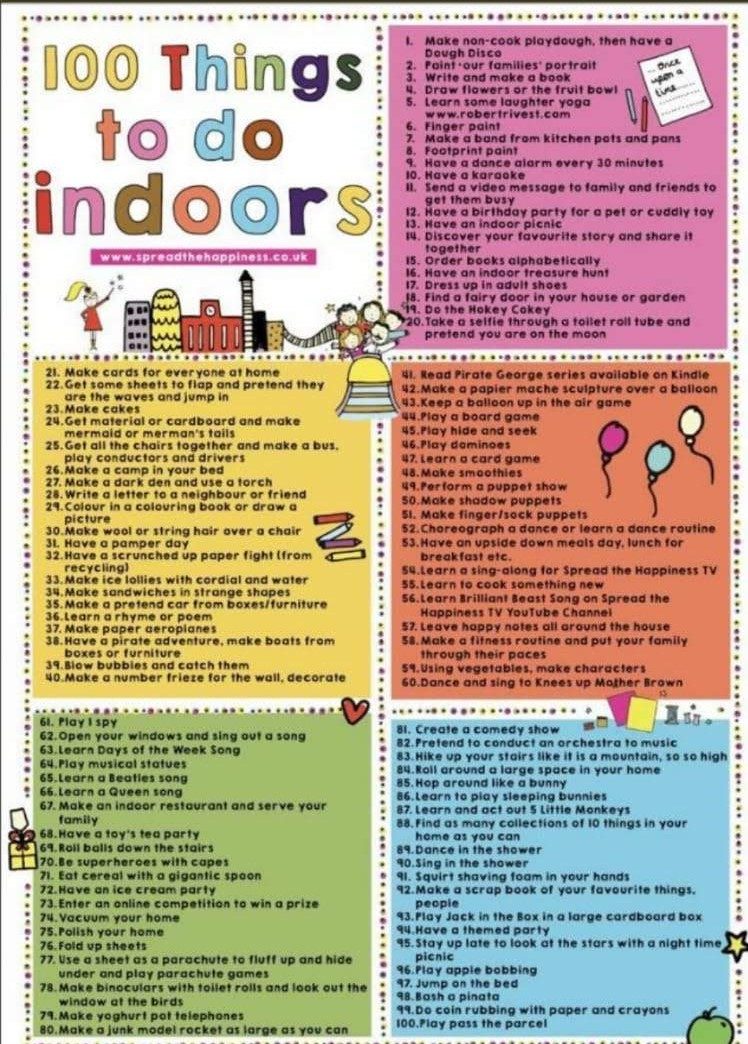 